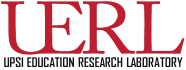 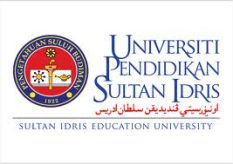 DAYSESSIONCONTENTS & ACTIVITIESDay 1RegistrationRegistrationSession 1: Getting Started(8.30 - 9.45am)Teaching Philosophy and PracticesPrior Knowledge about IL Expectations from the IL workshopBreakBreakSession 2: Experiencing An Interactive Lecture(10.00 -1.00pm)1. Conceptualise an Interactive Lecture2. Identify and explain Interactive     Lecture Tools (ILT)Afternoon BreakAfternoon BreakSession 3: Assessing Learning(2.30 - 4.30pm)1. Constructive Alignment2. Assessment for and of learningDay 1 Session EndsDay 1 Session EndsDay 2Session 4: Developing an Interactive Lecture Lesson(8.30 - 9.45am)1.  Identify Learning Outcomes2.  Develop an IL Lesson3.  Prepare an IL microteaching       presentationBreakBreakSession 5: Microteaching(10.00 – 1.00pm) Microteaching Reflect on Teaching and Learning Give comments and feedbacks on IL presentationAfternoon BreakAfternoon BreakSession 6: Microteaching, Reflection and Feedback(2.30 – 4.30pm)Microteaching – continueReflect on Teaching and LearningGive comments and feedbacks on IL presentationReflect and evaluate the course and facilitatorsWorkshop EndsWorkshop Ends